THE DOLPHIN DEMOCRATS2016 CANDIDATE QUESTIONNAIRESUPERVISOR OF ELECTIONSNOTE TO CANDIDATES:	The information you provide on this questionnaire will be posted on the Dolphin Democrats website and social media. Please include a recent photo of yourself to be posted with your questionnairePlease answer the following questions:Are you a member of the Dolphin Democrats?Are you a member of the Florida LGBTA Democratic Caucus?Do you identify as LGBT?Are you a member of the Broward Democratic Executive Committee?Would you condemn instances of hate speech in Broward County?Do you believe that a woman has the right to terminate her unwanted pregnancy?  Please Explain.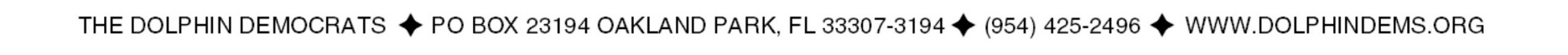 As a constitutional officer, would you voluntarily comply with the Broward County Ethics Ordinance?Do you feel the Supervisor of Elections should be elected in a non-partisan election?  Please explain.   Do you feel the Supervisor of Elections should be a position appointed by the County Commission? Please explain.   Do you support all absentee ballots having return postage paid?Do you support the current County ordinance providing LGBT people protection in employment, housing, and public service?Would you include gender confirmation surgery as a healthcare benefit for transgender Supervisor of Elections employees?Do you support a county ordinance providing Supervisor of Elections employees the same employee benefits to registered Domestic Partners as to married couples? Have you ever registered to participate in a LGBT Pride parade (e.g. The Wilton Manors Stonewall Pride Parade)?  If so, how many, when were they, and where were they held?Would you support state legislation or a state referendum on a constitutional amendment creating a vote-by-mail only system in FloridaWould you support state legislation or a state referendum on a constitutional amendment allowing online electronic voting in all elections in Florida?Would you support state legislation or a state referendum on a constitutional amendment to automatically register every Floridian who is also a U.S. Citizen to vote?Would you support state legislation or a state referendum on a constitutional amendment to automatically update any voter’s registration address whenever address changes are made to their Florida Drivers License or State ID?  Would you support state legislation or a state referendum on a constitutional amendment to restore the voting rights of non-violent felons who have completed their sentence?Would you support state legislation or a state referendum on a constitutional amendment to elect a secretary of state as a state cabinet position?Would you support state legislation or a state referendum on a constitutional amendment allowing same day voters registration at the polls?Would you support state legislation creating a secure online voter’s registration process?Do you support the creation of an ethics policy for Supervisor of Elections employees and contractors prohibiting their involvement in any campaigns in which Broward voters cast ballots?  Please Explain.Do you support the current county ordinance requiring a living wage?Do you support all Supervisor of Elections employee’s rights to freedom from employment discrimination, fair pay, job safety, secure retirements and affordable health care?Have you ever crossed a union picket line or violated a union boycott? If so, explain:Do you consider yourself an LGBT ally?  Why or why not?Please state in 125 words or less what you feel are the strengths you bring, the primary goals you have for the Broward Clerk of Courts office, and why you feel the LGBT Community should support your candidacy.  By signing this questionnaire, you are stating that if selected you would accept the Dolphin Democrats public support and endorsement.Signature _________________________________________________ Date: __________________Candidate Name:Office Sought:Broward County Supervisor of ElectionsCampaign Mailing Address:Campaign Phone:Candidate Phone:Campaign e-Mail:Campaign Website:Campaign Facebook URL:Campaign Twitter: